    N. Circolare e data vedasi segnatura                                                                        Ai genitori delle alunne e degli alunni							Ai docenti							SCUOLA PRIMARIA						p.c. 	Al personale di SegreteriaOggetto: Documento di Valutazione II quadrimestre – conclusione a.s. 2023/2024Si informano le famiglie delle alunne e degli alunni della Scuola Primaria che gli elenchi degli esiti degli scrutini dell’anno scolastico 2023/2024 verranno pubblicati nel Registro Elettronico Nuvola sabato 15 giugno 2024.A partire da mercoledì 19 giugno 2024 nell’area “tutore” del Registro Elettronico sarà disponibile per il download il Documento di Valutazione di fine anno, oltre alla Certificazione delle Competenze delle alunne e degli alunni delle classi quinte. Si ricorda che le lezioni si concluderanno con il consueto orario venerdì 7 giugno 2024 (tutte le classi del plesso Dall’Ongaro termineranno alle ore 13.00, non è previsto il rientro pomeridiano). Anche per il prossimo anno scolastico l’Istituto fornirà il diario a tutte le alunne e agli alunni.L’elenco dei libri di testo sarà disponibile nel sito dell’Istituto a partire da lunedì 10 giugno 2024.Auguro a tutti una buona estate.Cordiali Saluti. IL DIRIGENTE SCOLASTICODott.ssa Francesca MENEGHEL Indicazioni utili all'utenza:il responsabile dell'istruttoria: Assistente Amm.vo Giovanni IazzettaOrario di ricevimento del Dirigente Scolastico Dott.ssa Francesca MENEGHEL previo appuntamentoOrario di ricevimento del Direttore dei servizi generali e amministrativi : Clemente SIMONE previo appuntamentoorario di apertura al pubblico dell'ufficio durante le lezioni  è il seguente: il Lunedì dalle ore 7.40 alle ore 8.30 e dalle  ore 15.00 alle ore 16.30 –  il Martedì su appuntamento – il Mercoledì dalle ore 15.00 alle ore 16.30 – il Giovedì e Venerdì dalle ore 7.40 alle 8.30 e dalle ore 12.00 alle ore 13.00 – il Sabato dalle ore 11.00 alle ore 13.00.Durante la sospensione delle lezioni si conserva il solo orario antimeridiano.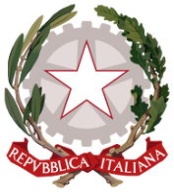 ISTITUTO COMPRENSIVO STATALE DI ODERZO (TV)SCUOLE INFANZIA - SCUOLE PRIMARIE - SCUOLA SECONDARIA 1° GRADO Piazzale Europa 21 – 31046 ODERZO (TV)-  0422/815655   E-mail TVIC88400X@Istruzione.it – Posta Certificata: TVIC88400X@pec.istruzione.itC.F. 94141320260 - Cod. Min.:TVIC88400X – SITO: www.icoderzo.edu.itFirmato digitalmente da Francesca MENEGHELC=ITO=Istituto Comprensivo Statale di Oderzo 94141320260